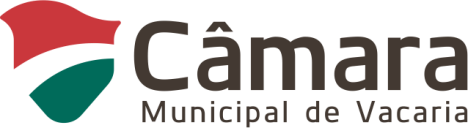 COMO CONSULTAR INFORMAÇÕES SOBRE AS DIÁRIAS PAGAS AOS SERVIDORES E/OU VEREADORESCOMO CONSULTAR INFORMAÇÕES SOBRE AS DIÁRIAS PAGAS AOS SERVIDORES E/OU VEREADORESCOMO CONSULTAR INFORMAÇÕES SOBRE AS DIÁRIAS PAGAS AOS SERVIDORES E/OU VEREADORESCOMO CONSULTAR INFORMAÇÕES SOBRE AS DIÁRIAS PAGAS AOS SERVIDORES E/OU VEREADORESCOMO CONSULTAR INFORMAÇÕES SOBRE AS DIÁRIAS PAGAS AOS SERVIDORES E/OU VEREADORESCOMO CONSULTAR INFORMAÇÕES SOBRE AS DIÁRIAS PAGAS AOS SERVIDORES E/OU VEREADORESCOMO CONSULTAR INFORMAÇÕES SOBRE AS DIÁRIAS PAGAS AOS SERVIDORES E/OU VEREADORESCOMO CONSULTAR INFORMAÇÕES SOBRE AS DIÁRIAS PAGAS AOS SERVIDORES E/OU VEREADORESCOMO CONSULTAR INFORMAÇÕES SOBRE AS DIÁRIAS PAGAS AOS SERVIDORES E/OU VEREADORESCOMO CONSULTAR INFORMAÇÕES SOBRE AS DIÁRIAS PAGAS AOS SERVIDORES E/OU VEREADORESCOMO CONSULTAR INFORMAÇÕES SOBRE AS DIÁRIAS PAGAS AOS SERVIDORES E/OU VEREADORESCOMO CONSULTAR INFORMAÇÕES SOBRE AS DIÁRIAS PAGAS AOS SERVIDORES E/OU VEREADORESCOMO CONSULTAR INFORMAÇÕES SOBRE AS DIÁRIAS PAGAS AOS SERVIDORES E/OU VEREADORESCOMO CONSULTAR INFORMAÇÕES SOBRE AS DIÁRIAS PAGAS AOS SERVIDORES E/OU VEREADORESCOMO CONSULTAR INFORMAÇÕES SOBRE AS DIÁRIAS PAGAS AOS SERVIDORES E/OU VEREADORESCOMO CONSULTAR INFORMAÇÕES SOBRE AS DIÁRIAS PAGAS AOS SERVIDORES E/OU VEREADORESA consulta de informações sobre as diárias concedidas pela Câmara Municipal aos servidores e  vereadores,  com  dadosA consulta de informações sobre as diárias concedidas pela Câmara Municipal aos servidores e  vereadores,  com  dadosA consulta de informações sobre as diárias concedidas pela Câmara Municipal aos servidores e  vereadores,  com  dadosA consulta de informações sobre as diárias concedidas pela Câmara Municipal aos servidores e  vereadores,  com  dadosA consulta de informações sobre as diárias concedidas pela Câmara Municipal aos servidores e  vereadores,  com  dadosA consulta de informações sobre as diárias concedidas pela Câmara Municipal aos servidores e  vereadores,  com  dadosA consulta de informações sobre as diárias concedidas pela Câmara Municipal aos servidores e  vereadores,  com  dadosA consulta de informações sobre as diárias concedidas pela Câmara Municipal aos servidores e  vereadores,  com  dadosA consulta de informações sobre as diárias concedidas pela Câmara Municipal aos servidores e  vereadores,  com  dadosA consulta de informações sobre as diárias concedidas pela Câmara Municipal aos servidores e  vereadores,  com  dadosA consulta de informações sobre as diárias concedidas pela Câmara Municipal aos servidores e  vereadores,  com  dadosA consulta de informações sobre as diárias concedidas pela Câmara Municipal aos servidores e  vereadores,  com  dadosA consulta de informações sobre as diárias concedidas pela Câmara Municipal aos servidores e  vereadores,  com  dadosA consulta de informações sobre as diárias concedidas pela Câmara Municipal aos servidores e  vereadores,  com  dadosA consulta de informações sobre as diárias concedidas pela Câmara Municipal aos servidores e  vereadores,  com  dadosA consulta de informações sobre as diárias concedidas pela Câmara Municipal aos servidores e  vereadores,  com  dadossobre: Nome  do  beneficiário,  valor  pago,   motivo,   período  e  destino  da  viagem,  esta disponível no site da Câmarasobre: Nome  do  beneficiário,  valor  pago,   motivo,   período  e  destino  da  viagem,  esta disponível no site da Câmarasobre: Nome  do  beneficiário,  valor  pago,   motivo,   período  e  destino  da  viagem,  esta disponível no site da Câmarasobre: Nome  do  beneficiário,  valor  pago,   motivo,   período  e  destino  da  viagem,  esta disponível no site da Câmarasobre: Nome  do  beneficiário,  valor  pago,   motivo,   período  e  destino  da  viagem,  esta disponível no site da Câmarasobre: Nome  do  beneficiário,  valor  pago,   motivo,   período  e  destino  da  viagem,  esta disponível no site da Câmarasobre: Nome  do  beneficiário,  valor  pago,   motivo,   período  e  destino  da  viagem,  esta disponível no site da Câmarasobre: Nome  do  beneficiário,  valor  pago,   motivo,   período  e  destino  da  viagem,  esta disponível no site da Câmarasobre: Nome  do  beneficiário,  valor  pago,   motivo,   período  e  destino  da  viagem,  esta disponível no site da Câmarasobre: Nome  do  beneficiário,  valor  pago,   motivo,   período  e  destino  da  viagem,  esta disponível no site da Câmarasobre: Nome  do  beneficiário,  valor  pago,   motivo,   período  e  destino  da  viagem,  esta disponível no site da Câmarasobre: Nome  do  beneficiário,  valor  pago,   motivo,   período  e  destino  da  viagem,  esta disponível no site da Câmarasobre: Nome  do  beneficiário,  valor  pago,   motivo,   período  e  destino  da  viagem,  esta disponível no site da Câmarasobre: Nome  do  beneficiário,  valor  pago,   motivo,   período  e  destino  da  viagem,  esta disponível no site da Câmarasobre: Nome  do  beneficiário,  valor  pago,   motivo,   período  e  destino  da  viagem,  esta disponível no site da Câmarasobre: Nome  do  beneficiário,  valor  pago,   motivo,   período  e  destino  da  viagem,  esta disponível no site da CâmaraMunicipal, na opção "Portal da Transparência/Diárias/Diárias Pagas" ou acessando diretamente no seguinte endereço: Municipal, na opção "Portal da Transparência/Diárias/Diárias Pagas" ou acessando diretamente no seguinte endereço: Municipal, na opção "Portal da Transparência/Diárias/Diárias Pagas" ou acessando diretamente no seguinte endereço: Municipal, na opção "Portal da Transparência/Diárias/Diárias Pagas" ou acessando diretamente no seguinte endereço: Municipal, na opção "Portal da Transparência/Diárias/Diárias Pagas" ou acessando diretamente no seguinte endereço: Municipal, na opção "Portal da Transparência/Diárias/Diárias Pagas" ou acessando diretamente no seguinte endereço: Municipal, na opção "Portal da Transparência/Diárias/Diárias Pagas" ou acessando diretamente no seguinte endereço: Municipal, na opção "Portal da Transparência/Diárias/Diárias Pagas" ou acessando diretamente no seguinte endereço: Municipal, na opção "Portal da Transparência/Diárias/Diárias Pagas" ou acessando diretamente no seguinte endereço: Municipal, na opção "Portal da Transparência/Diárias/Diárias Pagas" ou acessando diretamente no seguinte endereço: Municipal, na opção "Portal da Transparência/Diárias/Diárias Pagas" ou acessando diretamente no seguinte endereço: Municipal, na opção "Portal da Transparência/Diárias/Diárias Pagas" ou acessando diretamente no seguinte endereço: Municipal, na opção "Portal da Transparência/Diárias/Diárias Pagas" ou acessando diretamente no seguinte endereço: Municipal, na opção "Portal da Transparência/Diárias/Diárias Pagas" ou acessando diretamente no seguinte endereço: Municipal, na opção "Portal da Transparência/Diárias/Diárias Pagas" ou acessando diretamente no seguinte endereço: Municipal, na opção "Portal da Transparência/Diárias/Diárias Pagas" ou acessando diretamente no seguinte endereço: http://www.camaravacaria.rs.gov.br/transparenciahttp://www.camaravacaria.rs.gov.br/transparenciahttp://www.camaravacaria.rs.gov.br/transparenciahttp://www.camaravacaria.rs.gov.br/transparenciahttp://www.camaravacaria.rs.gov.br/transparenciahttp://www.camaravacaria.rs.gov.br/transparenciahttp://www.camaravacaria.rs.gov.br/transparenciahttp://www.camaravacaria.rs.gov.br/transparenciahttp://www.camaravacaria.rs.gov.br/transparenciahttp://www.camaravacaria.rs.gov.br/transparenciahttp://www.camaravacaria.rs.gov.br/transparenciaApós acessar o caminho acima, você devera seguir os seguintes passos:Após acessar o caminho acima, você devera seguir os seguintes passos:Após acessar o caminho acima, você devera seguir os seguintes passos:Após acessar o caminho acima, você devera seguir os seguintes passos:Após acessar o caminho acima, você devera seguir os seguintes passos:Após acessar o caminho acima, você devera seguir os seguintes passos:Após acessar o caminho acima, você devera seguir os seguintes passos:Após acessar o caminho acima, você devera seguir os seguintes passos:Após acessar o caminho acima, você devera seguir os seguintes passos:Após acessar o caminho acima, você devera seguir os seguintes passos:Após acessar o caminho acima, você devera seguir os seguintes passos:Após acessar o caminho acima, você devera seguir os seguintes passos:1)Com o Mouse, selecione a aba "Despesas" e clique na opção "Diárias/Passagens/Adiantamentos de viagem"Com o Mouse, selecione a aba "Despesas" e clique na opção "Diárias/Passagens/Adiantamentos de viagem"Com o Mouse, selecione a aba "Despesas" e clique na opção "Diárias/Passagens/Adiantamentos de viagem"Com o Mouse, selecione a aba "Despesas" e clique na opção "Diárias/Passagens/Adiantamentos de viagem"Com o Mouse, selecione a aba "Despesas" e clique na opção "Diárias/Passagens/Adiantamentos de viagem"Com o Mouse, selecione a aba "Despesas" e clique na opção "Diárias/Passagens/Adiantamentos de viagem"Com o Mouse, selecione a aba "Despesas" e clique na opção "Diárias/Passagens/Adiantamentos de viagem"Com o Mouse, selecione a aba "Despesas" e clique na opção "Diárias/Passagens/Adiantamentos de viagem"Com o Mouse, selecione a aba "Despesas" e clique na opção "Diárias/Passagens/Adiantamentos de viagem"Com o Mouse, selecione a aba "Despesas" e clique na opção "Diárias/Passagens/Adiantamentos de viagem"Com o Mouse, selecione a aba "Despesas" e clique na opção "Diárias/Passagens/Adiantamentos de viagem"Com o Mouse, selecione a aba "Despesas" e clique na opção "Diárias/Passagens/Adiantamentos de viagem"Com o Mouse, selecione a aba "Despesas" e clique na opção "Diárias/Passagens/Adiantamentos de viagem"Com o Mouse, selecione a aba "Despesas" e clique na opção "Diárias/Passagens/Adiantamentos de viagem"Com o Mouse, selecione a aba "Despesas" e clique na opção "Diárias/Passagens/Adiantamentos de viagem"OU, selecione a aba "Gestão de Pessoas" e clique na opção "Diárias/Passagens/Adiantamento de viagem"OU, selecione a aba "Gestão de Pessoas" e clique na opção "Diárias/Passagens/Adiantamento de viagem"OU, selecione a aba "Gestão de Pessoas" e clique na opção "Diárias/Passagens/Adiantamento de viagem"OU, selecione a aba "Gestão de Pessoas" e clique na opção "Diárias/Passagens/Adiantamento de viagem"OU, selecione a aba "Gestão de Pessoas" e clique na opção "Diárias/Passagens/Adiantamento de viagem"OU, selecione a aba "Gestão de Pessoas" e clique na opção "Diárias/Passagens/Adiantamento de viagem"OU, selecione a aba "Gestão de Pessoas" e clique na opção "Diárias/Passagens/Adiantamento de viagem"OU, selecione a aba "Gestão de Pessoas" e clique na opção "Diárias/Passagens/Adiantamento de viagem"OU, selecione a aba "Gestão de Pessoas" e clique na opção "Diárias/Passagens/Adiantamento de viagem"OU, selecione a aba "Gestão de Pessoas" e clique na opção "Diárias/Passagens/Adiantamento de viagem"OU, selecione a aba "Gestão de Pessoas" e clique na opção "Diárias/Passagens/Adiantamento de viagem"OU, selecione a aba "Gestão de Pessoas" e clique na opção "Diárias/Passagens/Adiantamento de viagem"OU, selecione a aba "Gestão de Pessoas" e clique na opção "Diárias/Passagens/Adiantamento de viagem"OU, selecione a aba "Gestão de Pessoas" e clique na opção "Diárias/Passagens/Adiantamento de viagem"2)Após, Preencha os dados requeridos:Após, Preencha os dados requeridos:Após, Preencha os dados requeridos:Após, Preencha os dados requeridos:Após, Preencha os dados requeridos:Após, Preencha os dados requeridos:Após, Preencha os dados requeridos:Após, Preencha os dados requeridos:Após, Preencha os dados requeridos:Após, Preencha os dados requeridos:Ano: (selecione o ano de interesse da informação)Ano: (selecione o ano de interesse da informação)Ano: (selecione o ano de interesse da informação)Ano: (selecione o ano de interesse da informação)Ano: (selecione o ano de interesse da informação)Ano: (selecione o ano de interesse da informação)Ano: (selecione o ano de interesse da informação)Ano: (selecione o ano de interesse da informação)Ano: (selecione o ano de interesse da informação)Ano: (selecione o ano de interesse da informação)Entidade: (Selecione "Câmara de Vacaria")Entidade: (Selecione "Câmara de Vacaria")Entidade: (Selecione "Câmara de Vacaria")Entidade: (Selecione "Câmara de Vacaria")Entidade: (Selecione "Câmara de Vacaria")Entidade: (Selecione "Câmara de Vacaria")Entidade: (Selecione "Câmara de Vacaria")Entidade: (Selecione "Câmara de Vacaria")Entidade: (Selecione "Câmara de Vacaria")Entidade: (Selecione "Câmara de Vacaria")Período: (Selecione o mês ou o intervalo de meses de interesse da informação)Período: (Selecione o mês ou o intervalo de meses de interesse da informação)Período: (Selecione o mês ou o intervalo de meses de interesse da informação)Período: (Selecione o mês ou o intervalo de meses de interesse da informação)Período: (Selecione o mês ou o intervalo de meses de interesse da informação)Período: (Selecione o mês ou o intervalo de meses de interesse da informação)Período: (Selecione o mês ou o intervalo de meses de interesse da informação)Período: (Selecione o mês ou o intervalo de meses de interesse da informação)Período: (Selecione o mês ou o intervalo de meses de interesse da informação)Período: (Selecione o mês ou o intervalo de meses de interesse da informação)Período: (Selecione o mês ou o intervalo de meses de interesse da informação)Período: (Selecione o mês ou o intervalo de meses de interesse da informação)Unidade Gestora: (Selecione "Câmara Municipal de Vereadores")Unidade Gestora: (Selecione "Câmara Municipal de Vereadores")Unidade Gestora: (Selecione "Câmara Municipal de Vereadores")Unidade Gestora: (Selecione "Câmara Municipal de Vereadores")Unidade Gestora: (Selecione "Câmara Municipal de Vereadores")Unidade Gestora: (Selecione "Câmara Municipal de Vereadores")Unidade Gestora: (Selecione "Câmara Municipal de Vereadores")Unidade Gestora: (Selecione "Câmara Municipal de Vereadores")Unidade Gestora: (Selecione "Câmara Municipal de Vereadores")Unidade Gestora: (Selecione "Câmara Municipal de Vereadores")Unidade Gestora: (Selecione "Câmara Municipal de Vereadores")Nome do Credor: (Informe o nome do servidor ou vereador, ou deixe este campo em branco) - Preenchimento opcionalNome do Credor: (Informe o nome do servidor ou vereador, ou deixe este campo em branco) - Preenchimento opcionalNome do Credor: (Informe o nome do servidor ou vereador, ou deixe este campo em branco) - Preenchimento opcionalNome do Credor: (Informe o nome do servidor ou vereador, ou deixe este campo em branco) - Preenchimento opcionalNome do Credor: (Informe o nome do servidor ou vereador, ou deixe este campo em branco) - Preenchimento opcionalNome do Credor: (Informe o nome do servidor ou vereador, ou deixe este campo em branco) - Preenchimento opcionalNome do Credor: (Informe o nome do servidor ou vereador, ou deixe este campo em branco) - Preenchimento opcionalNome do Credor: (Informe o nome do servidor ou vereador, ou deixe este campo em branco) - Preenchimento opcionalNome do Credor: (Informe o nome do servidor ou vereador, ou deixe este campo em branco) - Preenchimento opcionalNome do Credor: (Informe o nome do servidor ou vereador, ou deixe este campo em branco) - Preenchimento opcionalNome do Credor: (Informe o nome do servidor ou vereador, ou deixe este campo em branco) - Preenchimento opcionalNome do Credor: (Informe o nome do servidor ou vereador, ou deixe este campo em branco) - Preenchimento opcionalNome do Credor: (Informe o nome do servidor ou vereador, ou deixe este campo em branco) - Preenchimento opcionalNome do Credor: (Informe o nome do servidor ou vereador, ou deixe este campo em branco) - Preenchimento opcionalNome do Credor: (Informe o nome do servidor ou vereador, ou deixe este campo em branco) - Preenchimento opcionalCPF do Credor:(Informe o nome do servidor ou vereador, ou deixe este campo em branco) - Preenchimento opcionalCPF do Credor:(Informe o nome do servidor ou vereador, ou deixe este campo em branco) - Preenchimento opcionalCPF do Credor:(Informe o nome do servidor ou vereador, ou deixe este campo em branco) - Preenchimento opcionalCPF do Credor:(Informe o nome do servidor ou vereador, ou deixe este campo em branco) - Preenchimento opcionalCPF do Credor:(Informe o nome do servidor ou vereador, ou deixe este campo em branco) - Preenchimento opcionalCPF do Credor:(Informe o nome do servidor ou vereador, ou deixe este campo em branco) - Preenchimento opcionalCPF do Credor:(Informe o nome do servidor ou vereador, ou deixe este campo em branco) - Preenchimento opcionalCPF do Credor:(Informe o nome do servidor ou vereador, ou deixe este campo em branco) - Preenchimento opcionalCPF do Credor:(Informe o nome do servidor ou vereador, ou deixe este campo em branco) - Preenchimento opcionalCPF do Credor:(Informe o nome do servidor ou vereador, ou deixe este campo em branco) - Preenchimento opcionalCPF do Credor:(Informe o nome do servidor ou vereador, ou deixe este campo em branco) - Preenchimento opcionalCPF do Credor:(Informe o nome do servidor ou vereador, ou deixe este campo em branco) - Preenchimento opcionalCPF do Credor:(Informe o nome do servidor ou vereador, ou deixe este campo em branco) - Preenchimento opcionalCPF do Credor:(Informe o nome do servidor ou vereador, ou deixe este campo em branco) - Preenchimento opcionalCPF do Credor:(Informe o nome do servidor ou vereador, ou deixe este campo em branco) - Preenchimento opcionalTipo de Despesa: (Selecione "Diárias")Tipo de Despesa: (Selecione "Diárias")Tipo de Despesa: (Selecione "Diárias")Tipo de Despesa: (Selecione "Diárias")Tipo de Despesa: (Selecione "Diárias")Tipo de Despesa: (Selecione "Diárias")Tipo de Despesa: (Selecione "Diárias")Tipo de Despesa: (Selecione "Diárias")Tipo de Despesa: (Selecione "Diárias")Tipo de Despesa: (Selecione "Diárias")Cargo do Beneficiário: (Informe o nome do servidor ou vereador, ou deixe este campo em branco) - Preenchimento opcionalCargo do Beneficiário: (Informe o nome do servidor ou vereador, ou deixe este campo em branco) - Preenchimento opcionalCargo do Beneficiário: (Informe o nome do servidor ou vereador, ou deixe este campo em branco) - Preenchimento opcionalCargo do Beneficiário: (Informe o nome do servidor ou vereador, ou deixe este campo em branco) - Preenchimento opcionalCargo do Beneficiário: (Informe o nome do servidor ou vereador, ou deixe este campo em branco) - Preenchimento opcionalCargo do Beneficiário: (Informe o nome do servidor ou vereador, ou deixe este campo em branco) - Preenchimento opcionalCargo do Beneficiário: (Informe o nome do servidor ou vereador, ou deixe este campo em branco) - Preenchimento opcionalCargo do Beneficiário: (Informe o nome do servidor ou vereador, ou deixe este campo em branco) - Preenchimento opcionalCargo do Beneficiário: (Informe o nome do servidor ou vereador, ou deixe este campo em branco) - Preenchimento opcionalCargo do Beneficiário: (Informe o nome do servidor ou vereador, ou deixe este campo em branco) - Preenchimento opcionalCargo do Beneficiário: (Informe o nome do servidor ou vereador, ou deixe este campo em branco) - Preenchimento opcionalCargo do Beneficiário: (Informe o nome do servidor ou vereador, ou deixe este campo em branco) - Preenchimento opcionalCargo do Beneficiário: (Informe o nome do servidor ou vereador, ou deixe este campo em branco) - Preenchimento opcionalCargo do Beneficiário: (Informe o nome do servidor ou vereador, ou deixe este campo em branco) - Preenchimento opcionalCargo do Beneficiário: (Informe o nome do servidor ou vereador, ou deixe este campo em branco) - Preenchimento opcionalApós, clique na opção "Gerar"Após, clique na opção "Gerar"Após, clique na opção "Gerar"Após, clique na opção "Gerar"Após, clique na opção "Gerar"Após, clique na opção "Gerar"Após, clique na opção "Gerar"Após, clique na opção "Gerar"Após, clique na opção "Gerar"Após, clique na opção "Gerar"Como resultado desta consulta, aparecera na tela, a relação das diárias pagas por ordem de nome do Credor.Como resultado desta consulta, aparecera na tela, a relação das diárias pagas por ordem de nome do Credor.Como resultado desta consulta, aparecera na tela, a relação das diárias pagas por ordem de nome do Credor.Como resultado desta consulta, aparecera na tela, a relação das diárias pagas por ordem de nome do Credor.Como resultado desta consulta, aparecera na tela, a relação das diárias pagas por ordem de nome do Credor.Como resultado desta consulta, aparecera na tela, a relação das diárias pagas por ordem de nome do Credor.Como resultado desta consulta, aparecera na tela, a relação das diárias pagas por ordem de nome do Credor.Como resultado desta consulta, aparecera na tela, a relação das diárias pagas por ordem de nome do Credor.Como resultado desta consulta, aparecera na tela, a relação das diárias pagas por ordem de nome do Credor.Como resultado desta consulta, aparecera na tela, a relação das diárias pagas por ordem de nome do Credor.Como resultado desta consulta, aparecera na tela, a relação das diárias pagas por ordem de nome do Credor.Como resultado desta consulta, aparecera na tela, a relação das diárias pagas por ordem de nome do Credor.Como resultado desta consulta, aparecera na tela, a relação das diárias pagas por ordem de nome do Credor.Como resultado desta consulta, aparecera na tela, a relação das diárias pagas por ordem de nome do Credor.Como resultado desta consulta, aparecera na tela, a relação das diárias pagas por ordem de nome do Credor.Ao clicar no nome do servidor ou vereador, o sistema  apresentará  a  relação  das diárias pagas no período selecionadoAo clicar no nome do servidor ou vereador, o sistema  apresentará  a  relação  das diárias pagas no período selecionadoAo clicar no nome do servidor ou vereador, o sistema  apresentará  a  relação  das diárias pagas no período selecionadoAo clicar no nome do servidor ou vereador, o sistema  apresentará  a  relação  das diárias pagas no período selecionadoAo clicar no nome do servidor ou vereador, o sistema  apresentará  a  relação  das diárias pagas no período selecionadoAo clicar no nome do servidor ou vereador, o sistema  apresentará  a  relação  das diárias pagas no período selecionadoAo clicar no nome do servidor ou vereador, o sistema  apresentará  a  relação  das diárias pagas no período selecionadoAo clicar no nome do servidor ou vereador, o sistema  apresentará  a  relação  das diárias pagas no período selecionadoAo clicar no nome do servidor ou vereador, o sistema  apresentará  a  relação  das diárias pagas no período selecionadoAo clicar no nome do servidor ou vereador, o sistema  apresentará  a  relação  das diárias pagas no período selecionadoAo clicar no nome do servidor ou vereador, o sistema  apresentará  a  relação  das diárias pagas no período selecionadoAo clicar no nome do servidor ou vereador, o sistema  apresentará  a  relação  das diárias pagas no período selecionadoAo clicar no nome do servidor ou vereador, o sistema  apresentará  a  relação  das diárias pagas no período selecionadoAo clicar no nome do servidor ou vereador, o sistema  apresentará  a  relação  das diárias pagas no período selecionadoAo clicar no nome do servidor ou vereador, o sistema  apresentará  a  relação  das diárias pagas no período selecionadotrazendo informações sobre  o numero e a data de emissão do empenho, além do valor da diária.trazendo informações sobre  o numero e a data de emissão do empenho, além do valor da diária.trazendo informações sobre  o numero e a data de emissão do empenho, além do valor da diária.trazendo informações sobre  o numero e a data de emissão do empenho, além do valor da diária.trazendo informações sobre  o numero e a data de emissão do empenho, além do valor da diária.trazendo informações sobre  o numero e a data de emissão do empenho, além do valor da diária.trazendo informações sobre  o numero e a data de emissão do empenho, além do valor da diária.trazendo informações sobre  o numero e a data de emissão do empenho, além do valor da diária.trazendo informações sobre  o numero e a data de emissão do empenho, além do valor da diária.trazendo informações sobre  o numero e a data de emissão do empenho, além do valor da diária.trazendo informações sobre  o numero e a data de emissão do empenho, além do valor da diária.trazendo informações sobre  o numero e a data de emissão do empenho, além do valor da diária.trazendo informações sobre  o numero e a data de emissão do empenho, além do valor da diária.Ao clicar na Data ou no Numero do Empenho,  o sistema apresentará, além dos dados mencionados, outros detalhes doAo clicar na Data ou no Numero do Empenho,  o sistema apresentará, além dos dados mencionados, outros detalhes doAo clicar na Data ou no Numero do Empenho,  o sistema apresentará, além dos dados mencionados, outros detalhes doAo clicar na Data ou no Numero do Empenho,  o sistema apresentará, além dos dados mencionados, outros detalhes doAo clicar na Data ou no Numero do Empenho,  o sistema apresentará, além dos dados mencionados, outros detalhes doAo clicar na Data ou no Numero do Empenho,  o sistema apresentará, além dos dados mencionados, outros detalhes doAo clicar na Data ou no Numero do Empenho,  o sistema apresentará, além dos dados mencionados, outros detalhes doAo clicar na Data ou no Numero do Empenho,  o sistema apresentará, além dos dados mencionados, outros detalhes doAo clicar na Data ou no Numero do Empenho,  o sistema apresentará, além dos dados mencionados, outros detalhes doAo clicar na Data ou no Numero do Empenho,  o sistema apresentará, além dos dados mencionados, outros detalhes doAo clicar na Data ou no Numero do Empenho,  o sistema apresentará, além dos dados mencionados, outros detalhes doAo clicar na Data ou no Numero do Empenho,  o sistema apresentará, além dos dados mencionados, outros detalhes doAo clicar na Data ou no Numero do Empenho,  o sistema apresentará, além dos dados mencionados, outros detalhes doAo clicar na Data ou no Numero do Empenho,  o sistema apresentará, além dos dados mencionados, outros detalhes doAo clicar na Data ou no Numero do Empenho,  o sistema apresentará, além dos dados mencionados, outros detalhes do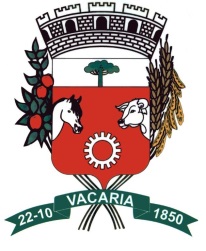 empenho como: Quantidade de diárias, Motivo,  Destino e Data da viagem.                          Rua Julio de Castilhos, 1.302, Centro                          95200-000, Vacaria-RS                          (54)3232.1003 - 0800.510.1003                          camara@camaravacaria.rs.gov.br                          www.camaravacaria.rs.gov.brempenho como: Quantidade de diárias, Motivo,  Destino e Data da viagem.                          Rua Julio de Castilhos, 1.302, Centro                          95200-000, Vacaria-RS                          (54)3232.1003 - 0800.510.1003                          camara@camaravacaria.rs.gov.br                          www.camaravacaria.rs.gov.brempenho como: Quantidade de diárias, Motivo,  Destino e Data da viagem.                          Rua Julio de Castilhos, 1.302, Centro                          95200-000, Vacaria-RS                          (54)3232.1003 - 0800.510.1003                          camara@camaravacaria.rs.gov.br                          www.camaravacaria.rs.gov.brempenho como: Quantidade de diárias, Motivo,  Destino e Data da viagem.                          Rua Julio de Castilhos, 1.302, Centro                          95200-000, Vacaria-RS                          (54)3232.1003 - 0800.510.1003                          camara@camaravacaria.rs.gov.br                          www.camaravacaria.rs.gov.brempenho como: Quantidade de diárias, Motivo,  Destino e Data da viagem.                          Rua Julio de Castilhos, 1.302, Centro                          95200-000, Vacaria-RS                          (54)3232.1003 - 0800.510.1003                          camara@camaravacaria.rs.gov.br                          www.camaravacaria.rs.gov.brempenho como: Quantidade de diárias, Motivo,  Destino e Data da viagem.                          Rua Julio de Castilhos, 1.302, Centro                          95200-000, Vacaria-RS                          (54)3232.1003 - 0800.510.1003                          camara@camaravacaria.rs.gov.br                          www.camaravacaria.rs.gov.brempenho como: Quantidade de diárias, Motivo,  Destino e Data da viagem.                          Rua Julio de Castilhos, 1.302, Centro                          95200-000, Vacaria-RS                          (54)3232.1003 - 0800.510.1003                          camara@camaravacaria.rs.gov.br                          www.camaravacaria.rs.gov.brempenho como: Quantidade de diárias, Motivo,  Destino e Data da viagem.                          Rua Julio de Castilhos, 1.302, Centro                          95200-000, Vacaria-RS                          (54)3232.1003 - 0800.510.1003                          camara@camaravacaria.rs.gov.br                          www.camaravacaria.rs.gov.brempenho como: Quantidade de diárias, Motivo,  Destino e Data da viagem.                          Rua Julio de Castilhos, 1.302, Centro                          95200-000, Vacaria-RS                          (54)3232.1003 - 0800.510.1003                          camara@camaravacaria.rs.gov.br                          www.camaravacaria.rs.gov.brempenho como: Quantidade de diárias, Motivo,  Destino e Data da viagem.                          Rua Julio de Castilhos, 1.302, Centro                          95200-000, Vacaria-RS                          (54)3232.1003 - 0800.510.1003                          camara@camaravacaria.rs.gov.br                          www.camaravacaria.rs.gov.brempenho como: Quantidade de diárias, Motivo,  Destino e Data da viagem.                          Rua Julio de Castilhos, 1.302, Centro                          95200-000, Vacaria-RS                          (54)3232.1003 - 0800.510.1003                          camara@camaravacaria.rs.gov.br                          www.camaravacaria.rs.gov.br